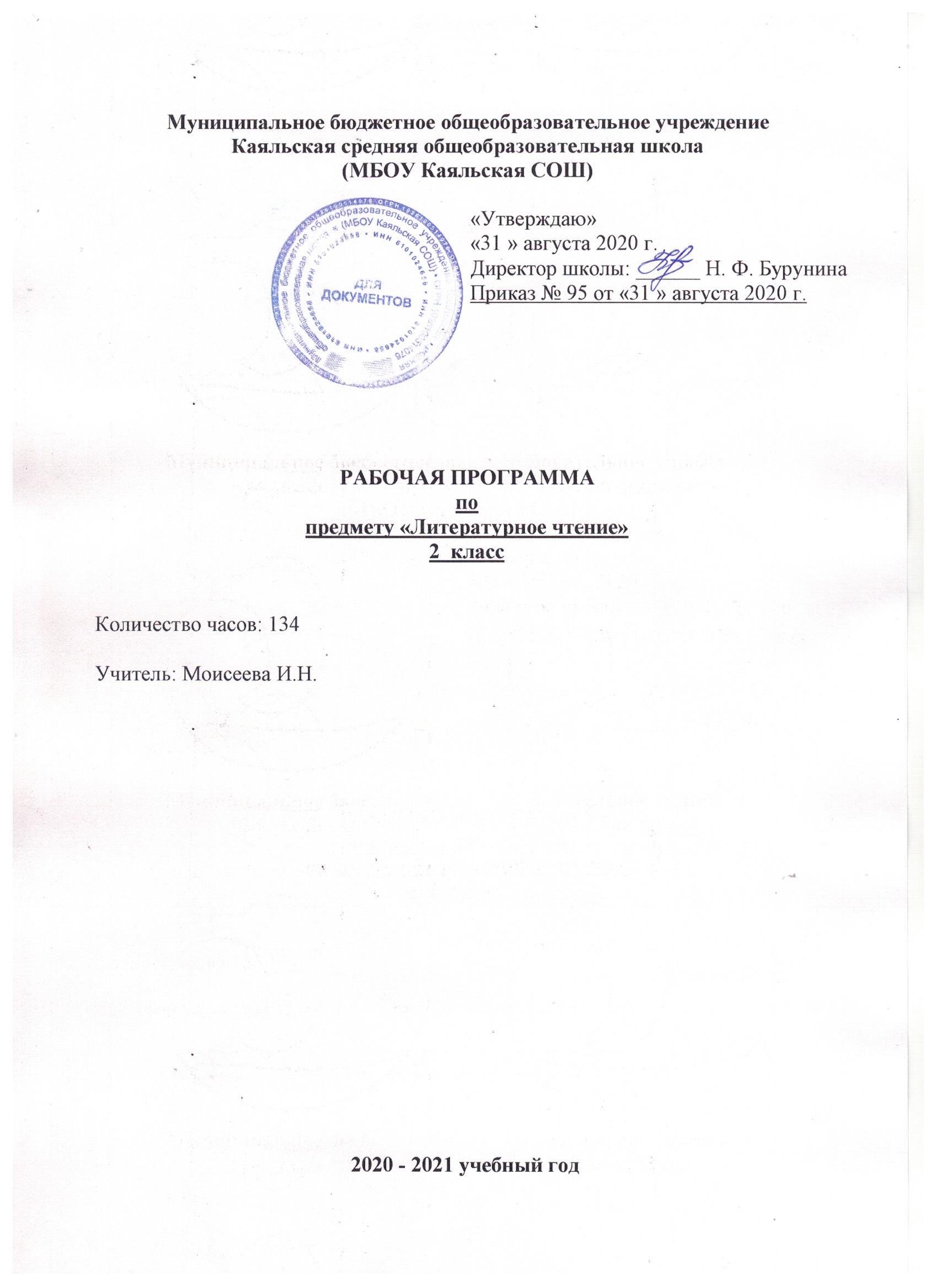 РАБОЧАЯ ПРОГРАММАПо внеурочной деятельности «МИР ВОКРУГ НАС»10 классКоличество часов: 34Учитель: Ведута Я.А.2020 -  2021  учебный годПояснительная запискаПрограмма внеурочной деятельности курса «Мир вокруг нас» разработана для занятий с учащимися 10 класса во второй половине дня в соответствии с новыми требованиями ФГОС, а также в соответствии со следующими нормативными документами:Федеральный закон от 29.12.2012 №273-ФЗ «Об образовании в Российской Федерации»Устав Муниципального бюджетного общеобразовательного учреждения Каяльской средней общеобразовательной школы.Образовательная программа среднего общего образования Муниципального бюджетного общеобразовательного учреждения Каяльской средней общеобразовательной школы .Положение о рабочей программе учителя.Учебный план МБОУ Каяльской СОШ на 2020-2021 учебный год.Учебный план по внеурочной деятельности на 2020- 2021 учебный год.Календарный учебный график МБОУ Каяльской СОШ на 2020-2021 учебный год.Программа относится к социальному направлению.Проблема духовно-нравственного воспитания в условиях современного общества приобрела особое значение. Потеря моральных ориентиров, обесценивание таких понятий, как совесть, честь, долг, привели к негативным последствиям в обществе: социальное сиротство, усиление криминогенности и наркомании среди подростков, потеря позитивной мотивации к учению.       В Концепции  духовно- нравственного развития и воспитания гражданина России определён современный национальный воспитательный идеал. Это высоконравственный, творческий, компетентный гражданин России, принимающий судьбу Отечества как свою личную, осознающий ответственность за настоящее и будущее своей страны, укорененный в духовных и культурных традициях многонационального народа Российской Федерации.Целью программы:Создание условий для формирования и развития социально-адаптированной личности, способной противостоять жизненным трудностям, негативным факторам жизни;Пропаганда здорового жизненного стиля;Формирование мышления, направленного на достижение своих жизненных целей за счет оптимального использования своих личных ресурсов по вопросам здоровья.Задачи:Предупреждение возникновения у подростков установки негативных явлений;Формирование «психологии» здоровья, мотивации к коррекции образа жизни;Овладеть элементарными правилами нравственного поведения;Понимать  место своей семьи в прошлом и настоящем своего края, в истории и культуре своего края;Понимание особой  роли России в мировой истории и культуре.В соответствии с учебным планом МБОУ Каяльской СОШ на изучение курса внеурочной деятельности «Мир вокруг нас» отводится 34 часа, 1 час в неделю.Курс реализует компетентный, деятельностный и индивидуальный подход к обучению.  

2.   Планируемые результаты освоения курса внеурочной  деятельности «Мир вокруг нас»     Воспитательные результаты распределяются по трём уровням.      Первый уровень результатов — приобретение обучающимися социальных знаний (о нравственных  нормах,  социально одобряемых и не одобряемых формах поведения в обществе и•т.•п.), понимания социальной реальности и повседневной жизни.        Второй уровень результатов — получение обучающимися опыта переживания и позитивного отношения к базовым ценностям общества, ценностного отношения к социальной реальности в целом.Третий уровень результатов — получение обучающимся   опыта самостоятельного общественного действия, формирование у школьника социально приемлемых моделей поведения.     Только в самостоятельном общественном действии человек действительно становится  гражданином, социальным деятелем, свободным человеком. Для достижения данного уровня результатов особое значение имеет взаимодействие обучающегося с представителями различных социальных субъектов за пределами образовательного учреждения, в открытой общественной среде.       Достижение трёх уровней воспитательных результатов обеспечивает появление значимых эффектов духовно-нравственного развития и воспитания обучающихся — формирование основ российской идентичности, присвоение базовых национальных ценностей, развитие нравственного самосознания, укрепление духовного и социально-психологического здоровья, позитивного отношения к жизни, доверия к людям и обществу и т. д.      У обучающихся будут сформированы универсальные учебные действия, а именно:   Личностные универсальные учебные действия: -ориентация в нравственном содержании и смысле как собственных поступков, так и поступков окружающих людей; - знание основных моральных норм и ориентация на их выполнение; - развитие этических чувств — стыда, вины, совести как регуляторов морального поведения; - эмпатия как понимание чувств  других людей и сопереживание им; Ученик получит возможность для формирования: - морального сознания на конвенциональном уровне, способности к решению моральных дилемм на основе учёта позиций партнёров в общении, ориентации на их мотивы и чувства, устойчивое следование в поведении моральным нормам и этическим требованиям; - эмпатии как осознанного понимания чувств  других людей и сопереживания им, выражающихся в поступках, направленных на помощь и обеспечение благополучия.  Регулятивные универсальные учебные действия: - принимать и сохранять учебную задачу; - учитывать выделенные учителем ориентиры действия в новом учебном материале в сотрудничестве с учителем; - планировать свои действия в соответствии с поставленной задачей и условиями её реализации, в том числе во внутреннем плане; - адекватно воспринимать предложения и оценку учителей, товарищей, родителей и других людей; - вносить необходимые коррективы в действие после его завершения на основе его оценки и учёта характера сделанных ошибок, использовать предложения и оценки для создания нового, более совершенного результата, использовать запись (фиксацию) в цифровой форме хода и результатов решения задачи, собственной звучащей речи на русском, родном и иностранном языках;  Познавательные универсальные учебные действия: - осуществлять поиск необходимой информации для выполнения учебных заданий с использованием учебной литературы, энциклопедий, справочников (включая электронные, цифровые), в открытом информационном пространстве, в том числе контролируемом пространстве Интернета; - строить сообщения в устной и письменной форме; - осуществлять анализ объектов с выделением существенных и несущественных признаков;     Коммуникативные универсальные учебные действия: - адекватно использовать коммуникативные, прежде всего речевые, средства для решения различных коммуникативных задач, строить монологическое высказывание, владеть диалогической формой коммуникации; - допускать возможность существования у людей различных точек зрения, в том числе не совпадающих с его собственной, и ориентироваться на позицию партнёра в общении и взаимодействии; - учитывать разные мнения и стремиться к координации различных позиций в сотрудничестве; - формулировать собственное мнение и позицию; - договариваться и приходить к общему решению в совместной деятельности, в том числе в ситуации столкновения интересов.3. Содержание курса внеурочной деятельности  «Я в современном мире»Введение - 1 часВводное занятие. Знакомство с программой. Инструктаж по охране труда.Воспитать человека -11 часовДискуссия «Десять заповедей – снова нравственности». Дискуссия «Я и мой друг». Круглый стол «В чем смысл жизни?» Беседа «История одного обмана – табак». Беседа «История одного обмана – алкоголь».Диспут «Понять и простить». Диспут «Истоки доброты». Круглый стол «Моральный долг и совесть человека».  Дискуссия «Конфликтовать или не конфликтовать». Встреча с учителями – ветеранами «Учитель на все времена». Круглый стол «Дорогу осилит идущий».     Воспитать семьянина – 10 часовДиспут «Семья в жизни человека». Круглый стол «Любовь – прекрасное чувство». Беседа  «Ранние браки». Диспут «Дети без родителей». Диспут «Я и мои родители». Конкурс презентации на тему «Моя родословная». Конкурс «Традиции моей семьи». Конкурс «Бабушкины сказки». Выставка «Летопись семьи». Круглый стол «Что значит быть хорошим сыном или дочерью».4. Воспитать патриота – 12 часовБеседа «История семьи в истории страны». Диспут «Я – патриот». Диспут  «Достойный гражданин своей страны». Круглый стол «Россия – многонациональное государство». Круглый стол «Добро и зло». Презентация «Я – гражданин своей страны». Музыкально-литературная композиция «Дети войны». Просмотр кинофильмов «Офицеры» «Девятая рота».  Обсуждение фильмов. Круглый стол « Подвигу народа жить в веках». Диспут «Что я могу сделать для процветания своей страны». Итоговое занятие. Обобщение.Форма организации:Форма организации деятельности – коллективная, используются индивидуальные формы.Занятия проводятся в форме бесед, диспутов, дискуссии, круглых столов, встречи, просмотры кинофильмов.Виды деятельности:Проектная деятельность;Познавательная деятельность;Проблемно-ценностное общение;Творческая деятельность4.Календарно- тематическое планирование по курсу внеурочной деятельности                                  «Мир вокруг нас» для 10 класса                                            2020-2021 учебный годРассмотрено на заседании ШМОУчителей естественно- математического циклаПротокол № 1     «31  » августа 2020 г.Руководитель: _______Н. И. Андреева«Согласовано»Зам. директора по УВРВедута Я.А.____________«31 » августа 2020 г.№ уроков по порядку№ урока в разделе, теме           Тема занятия           Тема занятия Планируемые срокиПланируемые срокиСкорректированные срокиСкорректированные срокиВведение – 1 часВведение – 1 час1.1.Вводное занятие. Знакомство с программой. Инструктаж по охране труда.Вводное занятие. Знакомство с программой. Инструктаж по охране труда.4.094.09Воспитать человека – 11 часовВоспитать человека – 11 часов21Десять заповедей – основа нравственности.Десять заповедей – основа нравственности.11.0911.0932Я- мой друг.Я- мой друг.18.0918.0943В чем смысл жизни?В чем смысл жизни?25.0925.0954История одного обмана – табак.История одного обмана – табак.2.102.1065История одного обмана – алкоголь.История одного обмана – алкоголь.9.109.1076Понять и простить.Понять и простить.16.1016.1087Истоки доброты.Истоки доброты.23.1023.1098Моральный долг  и совесть человека.Моральный долг  и совесть человека.13.1113.11109Конфликтность или не конфликтность.Конфликтность или не конфликтность.20.1020.101110Учитель на все времена.Учитель на все времена.27.1027.101211Дорогу осилит идущий.Дорогу осилит идущий.4.124.12Воспитать семьянина – 10 часовВоспитать семьянина – 10 часов131Семья в жизни человека.Семья в жизни человека.11.1211.12142Любовь – прекрасное чувство.Любовь – прекрасное чувство.18.1218.12153Ранние браки.Ранние браки.25.1225.12164Дети без родителей.Дети без родителей.15.0115.01175Я и мои родители.Я и мои родители.22.0122.01186Моя родословная.Моя родословная.29.0129.01197Традиции моей семьи.Традиции моей семьи.5.025.02208Бабушкины сказки.Бабушкины сказки.12.0212.02219Летопись семьи.19.0219.022210Что  значит быть хорошим сыном или дочерью.26.0226.02Воспитать патриота – 12 часовВоспитать патриота – 12 часов231.История семьи и в истории страны..История семьи и в истории страны.5.035.03242Я  - патриот.Я  - патриот.12.0312.03253Достойный гражданин своей страны.Достойный гражданин своей страны.19.0319.0326	4Россия – многонациональное государство.Россия – многонациональное государство.2.042.04275Добро и зло.Добро и зло.9.049.04286Я – гражданин своей страны.Я – гражданин своей страны.16.0416.04297Дети войны.Дети войны.23.0423.04308Просмотр кинофильмов «Офицеры» , «Девятая рота»Просмотр кинофильмов «Офицеры» , «Девятая рота»30.0430.04319Обсуждение кинофильмов.Обсуждение кинофильмов.7.057.053210Подвигу народа жить в веках.Подвигу народа жить в веках.14.0514.053311Что я могу сделать для процветания своей страны.Что я могу сделать для процветания своей страны.21.0521.053412Итоговое занятие. Обобщение.Итоговое занятие. Обобщение.28.0528.05Итого часовИтого часовИтого часовИтого часовИтого часовИтого часовИтого часовИтого часовИтого часовПо программе34Выполнено 